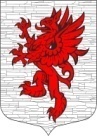 СОВЕТ ДЕПУТАТОВМУНИЦИПАЛЬНОГО ОБРАЗОВАНИЯЛОПУХИНСКОЕ СЕЛЬСКОЕ ПОСЕЛЕНИЕ ЛОМОНОСОВСКОГО МУНИЦИПАЛЬНОГО РАЙОНАЛЕНИНГРАДСКОЙ ОБЛАСТИчетвертый созывРЕШЕНИЕот 23 ноября 2023 г.                                                                                       №   34Об установлении границы территории муниципального образования Лопухинское сельское поселение Ломоносовского муниципального района Ленинградской области, на которой может быть создана добровольная народная дружина В соответствии с Федеральным законом от 06.10.2003г. №131-ФЗ «Об общих принципах организации местного самоуправления в РФ», п. 2 ст. 12 Федерального закона от 02.04.2014 N 44-ФЗ "Об участии граждан в охране общественного порядка", Уставом МО Лопухинское сельское поселение, Совет депутатов МО Лопухинское сельское поселение Ломоносовского муниципального района Ленинградской области решил:  Определить границами территории, на которой может быть создана добровольная народная дружина по охране общественного порядка в Лопухинском сельском поселении, границы Лопухинского сельского поселения Ломоносовского муниципального района Ленинградской области.Настоящее Решение разместить (обнародовать) на официальном сайте МО Лопухинское сельское поселение в информационно-телекоммуникационной сети Интернет по адресу «лопухинское-адм.рф».Настоящее решение вступает в силу с момента его опубликования (обнародования).Глава муниципального образованияЛопухинское сельское поселение                                                     Шефер В.В.